महात्मा गांधी विद्यामंदिर संचलित लो. व्यं. हिरे कला, विज्ञान व वाणिज्य महाविद्यालय पंचवटी, नाशिक-3LVH/Exam/2022/30							दि. 01/06/2022महात्मा गांधी विद्यामंदिर संचलित लो. व्यं. हिरे कला, विज्ञान व वाणिज्य महाविद्यालय पंचवटी, नाशिक-3LVH/Exam/2022/30							दि. 01/06/2022सूचनासर्व विभाग प्रमुख व विषय शिक्षकांसाठी महत्वाची सूचना   सर्व विभाग प्रमुख व विषय शिक्षकांना कळविण्यात येते की एम. ए./ एम. कॉम./ एम. एस् सी. वर्गांचे परीक्षा फॉर्म भरण्याची अंतिम मुदत 08/06/2022 पर्यंत आहे याची सूचना आपणापर्यंत पाठवलेली आहेच. सदर विद्यार्थ्यांनी भरलेले परीक्षा फॉर्मस् बरोबर आहेत याची तपासणी करणे आवश्यक आहे. त्याकरिता विभाग प्रमुखांनी आपल्या स्तरावर आपल्या विभागातील विद्यार्थ्यांनी भरलेले फॉर्मस् तपासून घेणे करिताचे नियोजन करावे. कोणत्याही विद्यार्थ्याचा परीक्षा फॉर्म चुकीचा भरला जाणार नाही अथवा परीक्षा फॉर्म भरताना विदयार्थ्यांना अडचणी येणार नाहीत याची काळजी घ्यावी.सूचनासर्व विभाग प्रमुख व विषय शिक्षकांसाठी महत्वाची सूचना   सर्व विभाग प्रमुख व विषय शिक्षकांना कळविण्यात येते की एम. ए./ एम. कॉम./ एम. एस् सी. वर्गांचे परीक्षा फॉर्म भरण्याची अंतिम मुदत 08/06/2022 पर्यंत आहे याची सूचना आपणापर्यंत पाठवलेली आहेच. सदर विद्यार्थ्यांनी भरलेले परीक्षा फॉर्मस् बरोबर आहेत याची तपासणी करणे आवश्यक आहे. त्याकरिता विभाग प्रमुखांनी आपल्या स्तरावर आपल्या विभागातील विद्यार्थ्यांनी भरलेले फॉर्मस् तपासून घेणे करिताचे नियोजन करावे. कोणत्याही विद्यार्थ्याचा परीक्षा फॉर्म चुकीचा भरला जाणार नाही अथवा परीक्षा फॉर्म भरताना विदयार्थ्यांना अडचणी येणार नाहीत याची काळजी घ्यावी.प्रत: 1) मा. प्राचार्य,2) मा. उपप्राचार्य,3) मा. परीक्षा पर्यवेक्षक,4) मा. विभागप्रमुख, सर्व विषय (व्हाट्सअपग्रुप)5) सर्व विषय शिक्षक विषय (व्हाट्सअपग्रुप)6) परीक्षा विभाग फाईल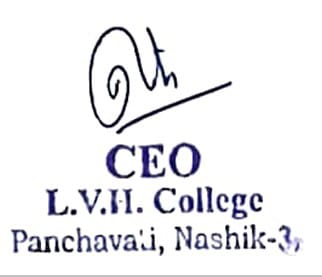 